Liste des variétés de poivrons & piments cultivées en Bio au Jardin des Senteurs.Malheureusement, et parfois les souris apprécient fortement nos semis et très jeunes plantons !!!    Il se pourrait donc que quelques variétés ne soient pas disponibles cette année ou en quantité limitée.Poivrons doux : Aconcagua, gros fruits rouges allongés, originaire d’Argentine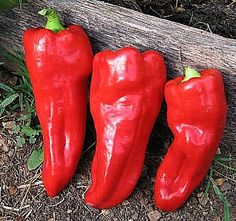  Ampuis, petits fruits rouges, fripés en lanterne et peau épaisse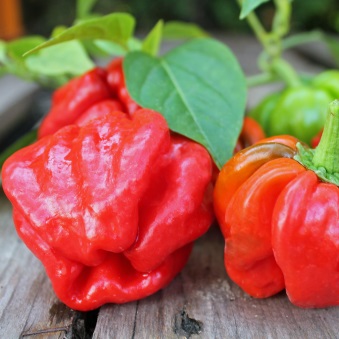  Bonbon, var. à petits fruits ronds jaune vif, haut rendement, tardif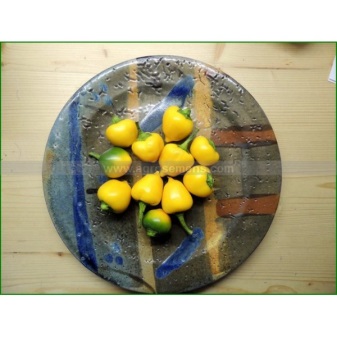  California Wonder Orange, carré, chair épaisse, 150g. doux, sucré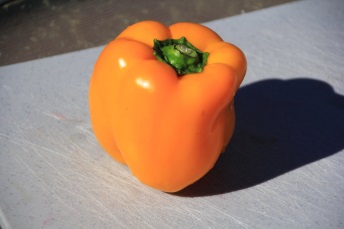  Calvil de Vienne, var. naine, fruits doux et charnus, 5cm, jaune à rouge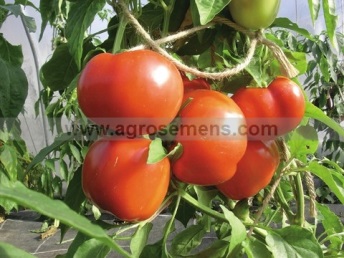  Caviar calabrais, petit poivron rouge brillant, goût divin, caviar de Calabre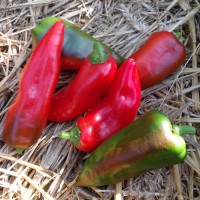  Choco, précoce, fruits vert à chocolat, peau épaisse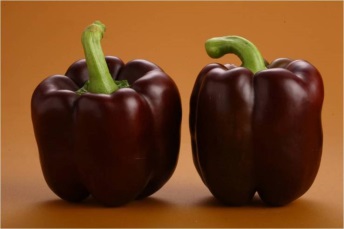  Corno di Toro Chocolat, var. précoce et productive, chair douce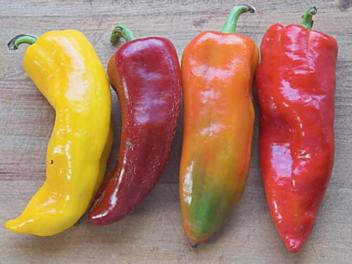                      Corno di Toro jaune, très productif, => 25cm, juteux et excellent                     Corno di Toro rouge, vert à rouge vif, très productif, excellent Cubo Orange, carré, 300g. vert foncé à orange, chair épaisse, fruité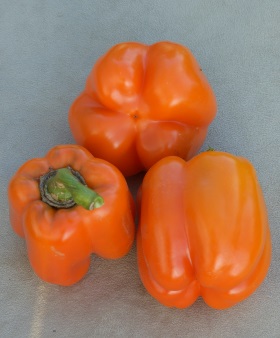  Doux des Landes, var. précoce, vert à rouge, long, fin chair épaisse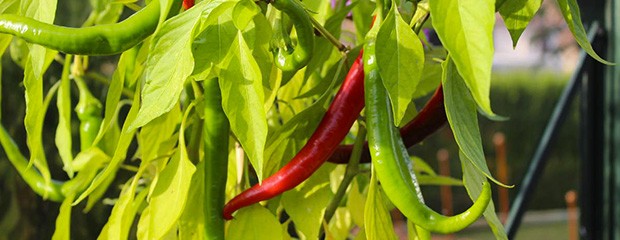  Italian Red Marconi, fruits allongés => 30cm, rouges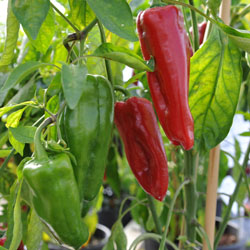  Miniblock Purple, fruits miniature de 5cm de diamètre, couleur chocolat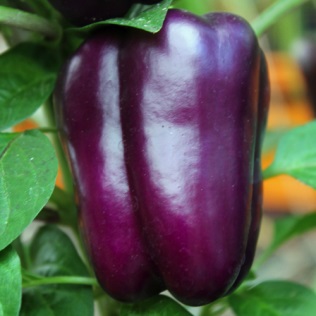  Nikita, nouveauté, fruits carrés, blanc-crèmes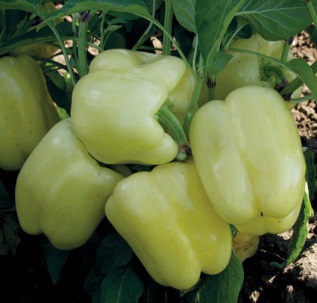   Petit Marseillais, type antillais doux, mi-long, vert à jaune brillant, chair fine à saveur 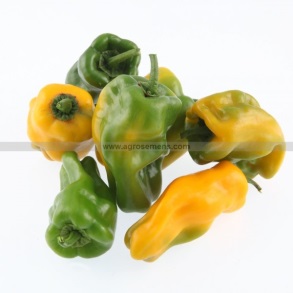  Quadrato d’Asti Giallo, var. mi-hâtive, jaune, carré, ferme et juteux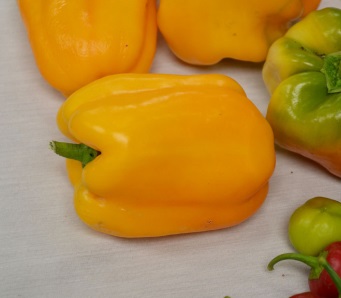  Salsa, vert à rouge brillant, chair savoureuse, 6-8cm, bon rendement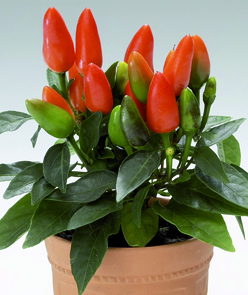  Tomate, petits fruits de 5-8cm, chair épaisse, saveur douce et aromatique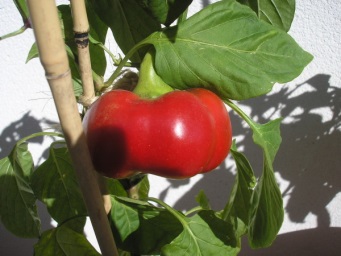  Yolo Wonder, variété précoce, cubique, 8cm, vert foncé à rouge, charnu à saveur douce, 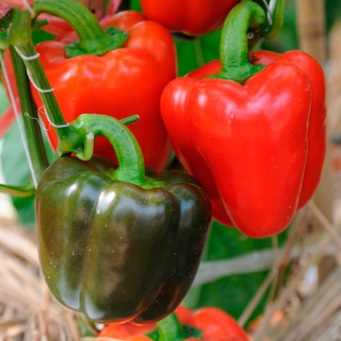 bon rendementPiments peu forts à forts, dans l’ordre croissant: Rocotillo, fruits en forme de champignon rouge, peu fort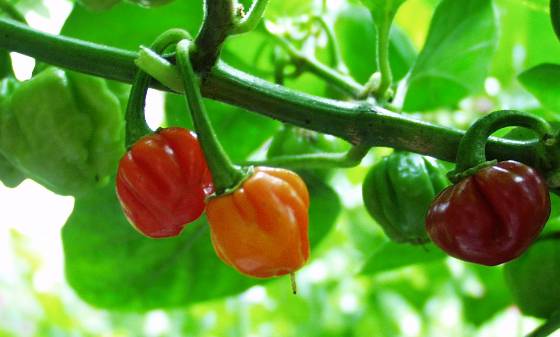  Tequila Sunrise, var. buissonnante, pts fruits pointus jaunes, peu fort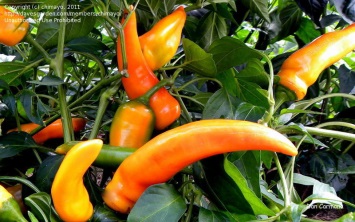  Cayenne, variété mi-hâtive, longs fruits rouge vif, 6/10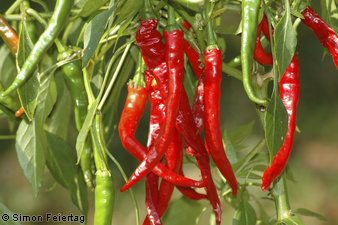  Espelette, fruits coniques de 7-9cm, rouges, origine basque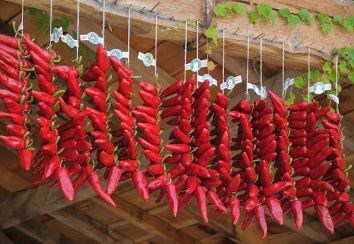  Etna, petits fruits verts à rouges, dressés, décoratif en pot, 6/10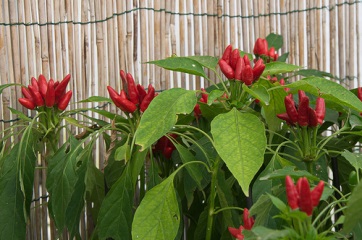  Hungarian Hot Wax, var. précoce, longs fruits jaunes à rouges, chair épaisse, agréable goût piquant et fruité, très productif, 6/10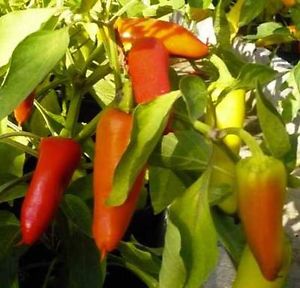  Tam Jalapeno, fruits de 7cm verts à rouges, moins fort que ‘Jalapeno’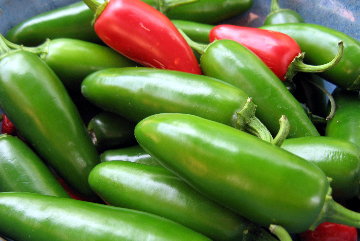 Piments très forts, dans l’ordre croissant : Rocoto, gros fruits rouges, feuillage velu, 7/10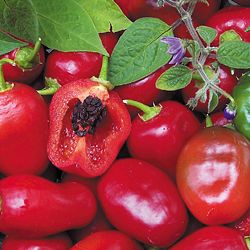  Serrano, piment mexicain, rouge, 7/10, bien piquant !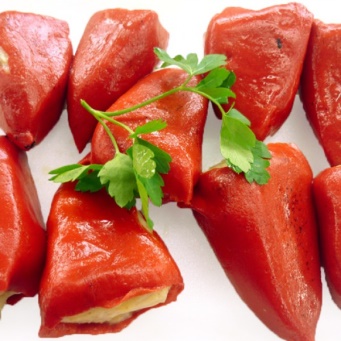  Barak, var. hâtive pour fruits verts, tardive en rouge, bon rendement, 8/10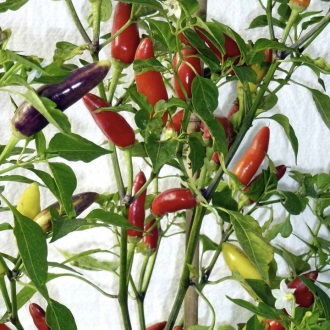  Tiny Samoa, fruits rouges en ogive, dressés, 7-8/10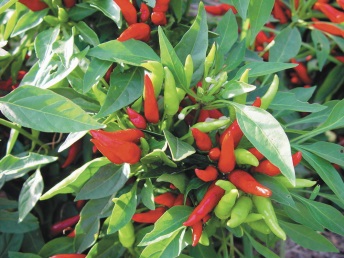  Oiseau, petits fruits rouges allongés, 8/10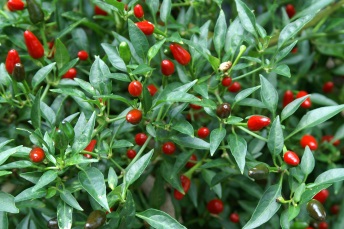  Tabasco rouge, petits fruits rouges en bouquet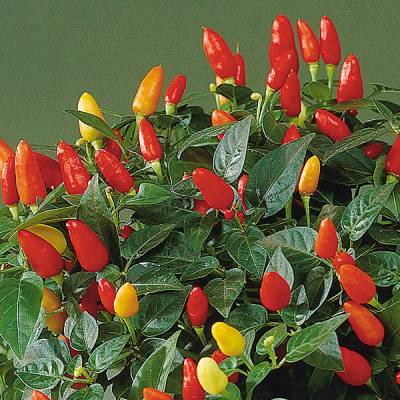  Pénis Orange, rare, forme évocative, moins fort que ‘Habanero’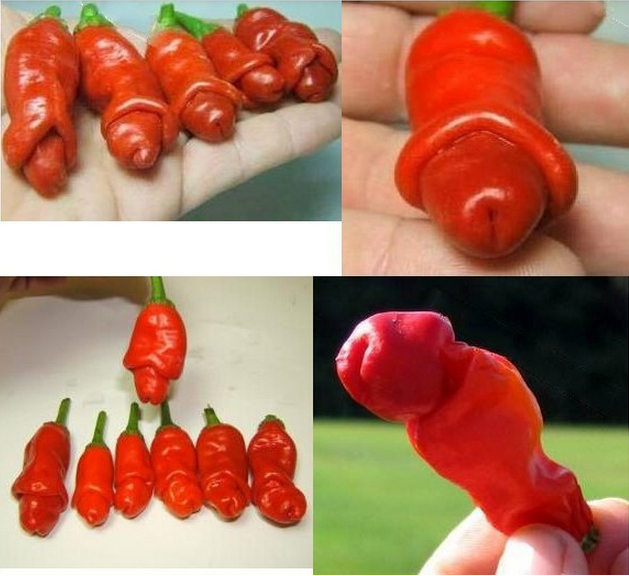 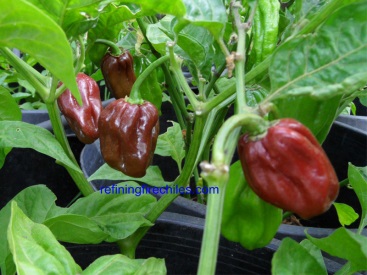 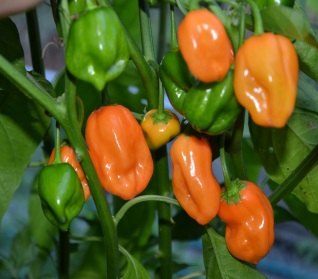 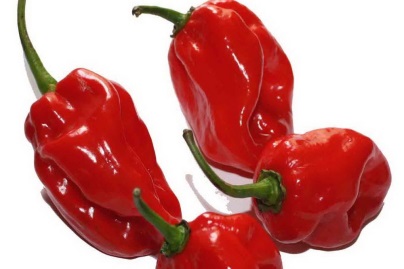 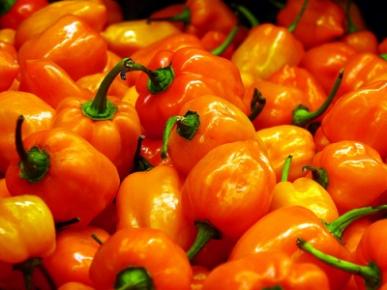 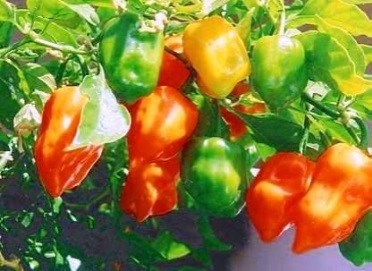 Habanero Chocolate, variété extrême à couleur  chocolat, 10/10Habanero Golden, saveur fruités, légèrement poivrée, 10/10Habanero Maya, petits fruits rouges de 5cm de long, 10/10Habanero Orange, variété mi-hâtive, très piquante, 10/10Habanero Tropical, variété précoce, fruitée et tropicale, vert à rouge, 10/10Piments explosifs et les plus forts du monde : Antillais, bombe artisanale, s’utilise plutôt en le frottant aux aliments avec des gants !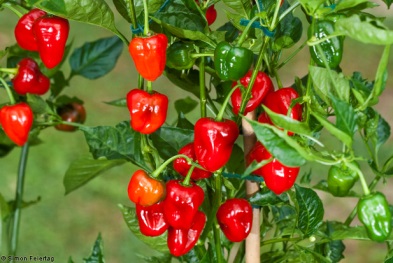 Bhut Naga Jolokia Red, 166x plus fort que le ‘Tabasco’, non disponible Trinidad Scorpion, le plus fort jusqu’en 2013 ! Une calamité ! 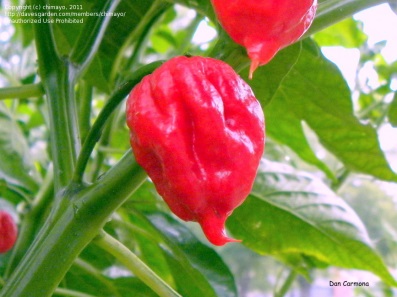 